           Wiltshire Autism Hub       Referral Form            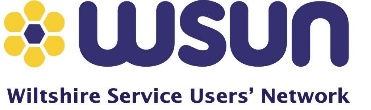 Referral criteria: client must live in Wiltshire local authority area, be 14+ years old and have an existing autism diagnosis. Please ensure that the person has agreed to this referral.We can provide short term direct assistance to help with particular issues or to help achieve a specific goal, such as understanding autism, helping to develop coping skills for life or applying for benefits. We offer 1-2-1 support, peer group support and travel training support. The hub was also created to provide signposting to further advice and guidance to support individuals, families, parents, carers and professionals. https://www.wsun.co.uk/wiltshire-autism-hub/Please turn overPlease supply as much information as possible.Date of ReferralName of Referral ContactReferring OrganisationTelephone NumberEmail Name of clientDate of BirthHome Address PostcodeTel NoMobile NoEmailPreferred method of contactEmail / Text / PhoneEmail / Text / PhoneEmail / Text / PhoneDate of Autism diagnosisPlease include proof of diagnosis (eg photo of letter) with referral formReason for referralOverviewIssues to be addressed and GoalsReason for referralOverviewIssues to be addressed and GoalsAny mental health, disability or long term conditionsAny areas of concern or safety issues